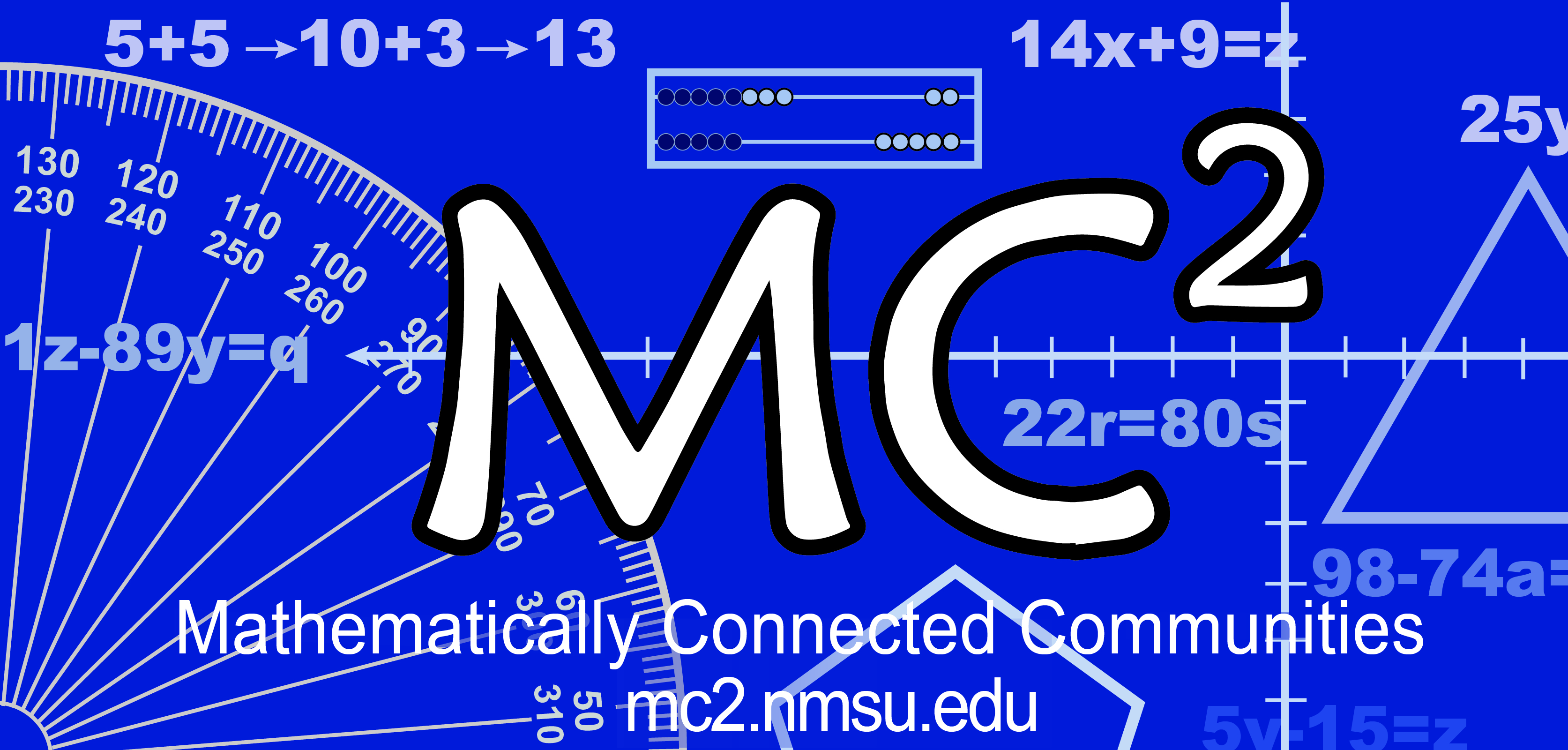 MC2 Thinking Protocol 
Student Reflection FormStudent: __Sample Name___________________________________________________________    Date: ____Sample Date                                                                                                                                                                                                                                         Reflect on the math task and respond to one or more of the following questions. What questions or wonderings do you have about the math?Were there any other strategies because my group all had the same one?How do you solve the problem in the first place?What to divide by?I was just wondering if my strategy was right.Are A and C the same?
What did I struggle with?
I feel that 2/3 makes sense but not c/5. Am I supposed to multiply or divide? I need to work more on how to do proportions.
What was my solution strategy? Did it work? 
The problems we’re doing I recognize as proportions. The number of capfuls needs to be on the same side.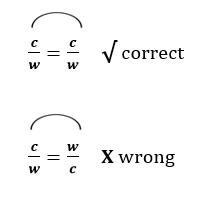 What might I do different next time?
I just followed the numbers and that’s how I got my answer. He compared capfuls and capfuls and water and water. I want to change [my strategy] to that.

What was easy when I had to work by myself?
Picking an answer since it was multiple choice
What was hard when I had to work by myself?
To keep going and write about why I picked A as my answerWhat was easy when I had to work together?
Explaining the way I solved the problemWhat was hard when I had to work together?To paraphrase what someone else said about what they were thinking